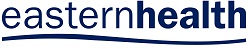 Checklist for applying to Eastern Health Graduate ProgramGeneral1 page cover letter2 page maximum resume/CVMost up to date certified copy of academic transcript available including key2 Clinical appraisals including rating scale *see below for further details2 referees – x1 Clinical (from placement) x1 Personal (part-time work/volunteer) Note: References can be included on your CV or entered directly to e-mercury when applyingAdditional information regarding clinical appraisalsUpload overall/final/summative appraisal for placement Include the cover page – details of where/when the placement wasInclude Clinical Educators/Preceptors and your comments Include rating scale e.g. Bondy scale or equivalent Note: Do not include individual skills assessments. From which placement should I provide my Clinical Appraisal tool?Pathway applying for:AcuteMental Health MidwiferyGeneralx2 (most recent)Mental Health x1x1Blended Mental Healthx1x1Midwiferyx2Blended MidwiferyPlease bring 1 to interviewx2